Caldicott and Confidentiality PolicyTable of contents1	Introduction	31.1	Policy statement	31.2	Status	31.3	Why and how it applies to them	41.4	Legislation and guidance	51.5	National data opt-out (England only)	52	Definition of terms	52.1	Data Protection Act and UK GDPR	52.2	Confidentiality	62.3	Confidential information	62.4	Protected disclosure	62.5	Personal confidential data	62.6	Special category data	62.7	Caldicott principles	62.8	Caldicott Guardian	72.9	UK Caldicott Guardian Council (UKCGC)	72.10	British Medical Association	72.11	Care Quality Commission	72.12	Data security and protection toolkit (DSPT)	72.13	Gender Recognition Act 2004	72.14	Gender Recognition Certificate	83	Guidance	83.1	Confidentiality	83.2	Non-disclosure of information	83.3	Protected information under the Gender Recongition Act	93.4	Trans status	93.5	Third-party requests for information	103.6	Whistleblowing or protected disclosures	103.7	Confidentiality and non-disclosure agreement	103.8	Caldicott Guardian role	113.9	Caldicott Guardian and/or Information Governance Lead	113.10	Caldicott Guardian registration	123.11	Caldicott principles	124	Compliance	134.1	General	134.2	NHS Confidential Code of Practice	144.3	Practice privacy notices	154.4	Data Security and Protection Toolkit (DSPT)	164.5	Audit	164.6	Additional compliance tools	165	Confidentiality in practice	175.1	Good practice	175.2	Confidentiality breach	175.3	Abuse of privilege	176	Disclosure	186.1	Disclosing information	187	Summary	19Annex A – Confidentiality and non-disclosure agreement	20Annex B – Audit guidance	21Annex C – Example of an audit report template	27Annex D – Confidentiality quiz	29 IntroductionPolicy statementAll staff working in the NHS are bound by a legal duty of confidence to protect personal information they may encounter during their work. This is not purely a requirement of their contractual responsibilities; it is also a requirement within the common law duty of confidence and the NHS Care Record Guarantee. The latter is produced to assure patients regarding the use of their information. This policy also explains and enforces the obligations of confidentiality and non-disclosure among the employees of Lathom Road Medical Centre.This applies to information generated, held and processed by the organisation.This policy is to be read in conjunction with the organisation’s privacy notices and an individual’s contract of employment where this contains a confidentiality agreement. Further information on privacy notices can be seen at Section 4.3. Lastly, all staff are to fully understand the requirement to adhere to the Caldicott principles which are designed to safeguard and govern the use of patient information in all health and social care organisations.  Further information on this subject can be found in the Confidentiality and Data Protection Handbook.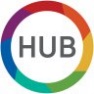 Caldicott and confidentiality training is available on the HUB.StatusThe organisation aims to design and implement policies and procedures that meet the diverse needs of our service and workforce, ensuring that none are placed at a disadvantage over others, in accordance with the Equality Act 2010. Consideration has been given to the impact this policy might have with regard to the individual protected characteristics of those to whom it applies.This document and any procedures contained within it are non-contractual and may be modified or withdrawn at any time. For the avoidance of doubt, it does not form part of your contract of employment. Furthermore, this document applies to all employees of the organisation and other individuals performing functions in relation to the practice such as agency workers, locums and contractors. Why and how it applies to themThis policy outlines the principles that are to be adhered to by all staff at LRMC to understand the requirement for effective controls of personal confidential data (formerly patient identifiable information).Staff are to be reminded that information classed as objective knowledge relates to the affairs of the organisation. This may include information regarding partners, employees, patients, contractors, business associates, suppliers, market information, contractual arrangements, dealings, transactions, policies, procedures, decisions, technology and systems. All employees must, from the beginning of their employment with the organisation and after the termination of their employment with the organisation, observe strict confidentiality and non-disclosure in respect of any information held by the organisation, except when required or authorised to disclose such information by the organisation or by law.The reputation and continuing ability of the organisation to work effectively in the position of trust and responsibility it holds (which is also reflected in the trust and responsibility held by those persons engaged by the organisation to work on its behalf) rely on confidential information being held as confidential. It must not be improperly disclosed and must be used only for the purpose for which such information was gathered. Any breach of confidentiality, particularly involving data, could have major negative consequences for LRMC and the individual. The organisation will therefore take the appropriate disciplinary action against any employee who commits a breach of confidentiality by reporting it to the organisation’s Data Protection Officer (DPO). If it is a serious breach, the DPO will be bound to recommend that it is reported to the Information Commissioner’s Office (ICO) who may, in turn, institute criminal proceedings against the individual and, if found to be negligent, the organisation itself.  The individual, if found guilty, will be required to pay a fine and acquire a criminal record and the organisation may be heavily fined if found guilty.Nothing in this policy prevents an employee or other individual making a protected disclosure under the Public Interest Disclosure Act 1998 in respect of any malpractice or unlawful conduct. The Caldicott principles are derived from the Dame Fiona Caldicott Information Governance Review in 2013 which now forms the current Caldicott Guardian guidance that was published in September 2021 from the National Data Guardian (NDG). Legislation and guidanceIn addition to the NDG guidance relating to the current Caldicott Guardian guidance, throughout this policy and any supporting references, the following legislation and guidance documents are referred to:The Caldicott Committee Report on the Review of Patient-Identifiable Information (1997)Human Rights Act 1998Freedom of Information Act 2000Public Interest Disclosure Act 1998Caldicott review: Information: to share or not to share? The Information Governance ReviewThe Health and Social Care (National Data Guardian) Act 2018Data Protection Act 2018 incorporating UK GDPRCaldicott Principles: A consultation about revising, expanding and upholding the principles (2020)The Caldicott Principles (December 2020)National Health Service Act 2006EU General Data Protection Regulation as incorporated in English law by the EU (Withdrawal) Act 2018 and as amended by the Data Protection, Privacy and Electronic Communications (Amendments etc) (EU Exit) Regulations 2019 (the “UK GDPR”)National Data Opt-out (2022)Records Management Code of Practice (2021)Gender Recognition Act 2004National data opt-out (England only)National data opt-out (NDO-O) was introduced along with the Data Protection Act 2018 and GDPR on 25 May 2018. This followed recommendations from the NDG that patients should be able to opt-out of their personal confidential data being used for purposes other than their direct medical care.The NDG states that “A patient should be able to state their preference once (online or in person), confident in the knowledge that this will be applied across the health and social care system”.Further reading can be sought from the National data opt out guidance document. Definition of termsData Protection Act and UK GDPRThe UK GDPR came into effect as of 1 January 2021, replacing the EU GDPR which had been in place since 25 May 2018. The UK GDPR is incorporated as Part 2 within the Data Protection Act 2018 (DPA18). Further reading can be found in the UK GDPR policy.ConfidentialityThe principle of keeping secure and secret from others, information given by or about an individual during a professional relationshipConfidential information‘Confidential information’ means any information processed by the organisation or supplied (whether in writing, orally or otherwise) by the organisation or gathered by an individual in relation to the performance of his/her duties that is marked as ‘confidential’.  Confidential information in relation to patients is defined in NHS Digital’s operational guidance document and is also defined within the National Health Service Act 2006.Protected disclosureThe protected disclosure of unlawful conduct, malpractice or wrongdoings within the organisation is commonly known as ‘whistleblowing’. Personal confidential dataAs detailed within the NHS Confidentiality Policy, this is information that contains the means to identify a person, e.g., name, address, postcode, date of birth, NHS number, etc. Special category data The UK GDPR singles out some types of personal data as likely to be more sensitive and gives them extra protection. These additions are called special category data and the special categories can be found in the ICO document titled What is special category data.Caldicott principlesCaldicott principles apply to the use of confidential information within health andsocial care organisations and when such information is shared with otherorganisations and between individuals, both for individual care and for otherpurposes.Further information on the Caldicott principles can be found at Section 4.4.Caldicott GuardianThe Caldicott Guardian is to provide leadership and informed guidance on complex matters involving confidentiality and information sharing. This role is key to ensuring that LRMC satisfies the highest practical standards for handling personal confidential data information.UK Caldicott Guardian Council (UKCGC)The UKCGC is the national body for Caldicott Guardians within the UK. The UK Caldicott Guardian Council provides support for Caldicott Guardians and others fulfilling the Caldicott function within the organisation. This includes specific support for Caldicott Guardians during the COVID-19 pandemic.The UKCGC helps to uphold the eight Caldicott principles.British Medical AssociationThe British Medical Association (BMA) is the trade union and professional body for doctors in the United Kingdom.Care Quality CommissionThe Care Quality Commission (CQC) is the independent regulator of health and adult social care in England. The CQC makes sure that health and social care services provide people with safe, effective, compassionate, high-quality care and encourages services to improve.Data security and protection toolkit (DSPT)The NHS Data Security and Protection Toolkit version 5 (2022/23) is an online self-assessment tool that enables LRMC to assess its performance against the 10 data security standards of the NDG. This is a mandatory requirement that will ensure compliance in line with UK GDPR.Gender Recognition Act 2004The Gender Recognition Act (GRA) 2004 contains specific guidance on how information about a patient’s trans status can be shared. Further information on this subject can be found at Section 3.3.Gender Recognition CertificateAfter a minimum of two years and if certain key criteria are met, some trans people can apply for a Gender Recognition Certificate (GRC) under the GRA. If granted, the person acquires all the legal rights and responsibilities of their new gender and can obtain a new birth certificate.Further information on the GRC can be found at Section 3.4.GuidanceConfidentialityAll employees must, from the date of the commencement of employment or other form of engagement, and thereafter, observe strict confidentiality in respect of any information held by the organisation and by each individual working on behalf of the organisation. This includes dealings, transactions, procedures, policies, decisions, systems and other matters of a confidential nature concerning the organisation and its affairs. Other than in the proper course of their duties, employees must not, either during or at any time after the termination of their employment, exploit or disclose confidential information. In addition, employees must not, through negligence, wilful misconduct, or inadvertence, allow the use, exploitation or disclosure of any confidential information relating to the affairs of the organisation, its patients, partners, employees, contractors, business partners or suppliers. There must be no attempt to use any confidential information in a manner that may either directly or indirectly cause, or be calculated to cause, injury or loss to the organisation.Non-disclosure of informationIt is an obligation upon all employees during employment, or engaged under other contractual arrangements, to maintain information in confidence and not, directly or indirectly, disclose it other than for the purposes it was gathered. Any such information in the possession of an individual, either in electronic format or hard copy, shall be returned to the organisation before or at the point in time that employment ceases, however such cessation occurs.Following the cessation of employment, or other contractual engagement with the organisation, an individual must not, directly or indirectly, use for gain, discuss or pass on to others confidential information that can be classed as objective knowledge in that it has been gained during the course of their employment. This includes information relating to:PartnersEmployeesContractorsPatientsBusiness associatesSuppliersMarket informationContractual arrangementsDealingsTransactionsPolicies and proceduresDecisionsTechnology and systemsAny other matters relating to a confidential nature concerning the organisationProtected information under the Gender Recognition Act Section 22 of the GRA states that it is an offence for a person who has acquired protected information in an official capacity to disclose the information to any other person.This is classified as protected information and is defined in Section 22(2) as information relating to a person who has applied for a GRC under the Act, and which concerns that application (or a subsequent application by them), or their gender prior to being granted a full GRC. Section 22 therefore is a privacy measure that prevents officials from disclosing that a person has a trans history. However, there are exemptions from Section 22 for medical professionals. Statutory Instrument 2005 No.635 (Section 5) advises that it is not an offence to disclose information, provided all of the following circumstances apply:The disclosure is made to a health professionalThe disclosure is made for medical purposes; andThe person making the disclosure reasonably believes that the subject has given consent to the disclosure or cannot give such consent.Trans statusPatients should never be asked to produce a GRC to ‘prove’ their trans status. The GRC is not a requirement and many trans people simply choose not to have one while others may not as yet meet the eligibility criteria. As a precautionary measure, it is good practice to apply the Section 5 criteria set out in Section 3.3 to all disclosures of information about the trans status of a patient. The reason being is that it may not be accurately known whether the person has a GRC or not. Additionally, the general protocols on medical confidentiality and information governance apply to all patients whether they have a GRC or not. Pride in Practice has advised that it should be noted that good information governance around this subject is essential because unlawful and unwarranted disclosures of a person’s trans status leave organisations open to legal proceedings and can have serious and unforeseen consequences in ‘outing’ trans people.Further reading on GRC and how one can be applied for can be found on Gov.uk here.Third-party requests for informationAny employee approached by a third party, including any media source, and asked to make comments or provide information relating to the organisation and its affairs (or the affairs of its patients, partners, employees, contractors or any business associate) must not, under any circumstances, respond without having sought permission and guidance from PM.The manager will then discuss the request with the partners and consider asking for assistance from the press information/media officer itservicedesk.nelicb@nhs.net at the organisation’s ICB.Whistleblowing or protected disclosuresIn respect of any malpractice or unlawful conduct, any employee is entitled to submit a protected disclosure under the organisation’s Whistleblowing Policy.Legislation in the UK was enacted by the Public Interest Disclosure Act 1998 to enable employees and other persons such as agency temporary workers to disclose genuine concerns, especially those that seem to involve unlawful conduct or malpractice. The legislation also protects them from any form of victimisation arising from making such a disclosure.The organisation’s Whistleblowing Policy provides a procedure for making protected disclosures. This states that protected disclosures are normally made to LRMC PM. If the individual employee feels unable to report the matter internally then they are free to report it to an external organisation. This organisation’s external whistleblowing contact at E12 Health Centre is DR Girija Kuggapala to whom concerns may be expressed. Refer to the Whistleblowing Policy and ProcedureConfidentiality and non-disclosure agreementAll persons engaged to work for and on behalf of the organisation will be required to sign the confidentiality and non-disclosure agreement to be found at Annex A.  A signed copy will be held on the individual’s personnel file.Visitors to the organisation will also be expected to sign a confidentiality agreement and this document also incorporates fire safety and risk awareness for visitors. Further information can be found at:Third-party confidentiality agreement incorporating fire safety and risk awareness for visitorsCaldicott Guardian roleA Caldicott Guardian’s role, as outlined within the Manual for Caldicott Guardians, is a senior person within a health or social care organisation who ensures that personal information about those who use its services is used legally, ethically and appropriately and that confidentiality is maintained.The Caldicott Guardian’s main concern is information relating to individuals and their care. Additionally, this need for confidentiality also extends to other individuals and this includes relatives, staff and others. At LRMC, we store, manage and share personal information relating to staff and the same standards are applied to their information as are applied to the confidentiality of patient information.Further information with regard to the role of the Caldicott Guardian and who organisations need to appoint and their expected competencies can be sought in the National Data Guardian document titled Guidance about the appointment of Caldicott Guardians, their role and responsibilities.Caldicott Guardian and/or Information Governance LeadPractices are required to have their own Caldicott Guardian and this is usually a senior clinician. This role is usually also given an additional title of Information Governance (or IG) Lead. Should a non-clinical person be appointed as the Caldicott Guardian, they should be supported by an appropriate clinician.    Further guidance on Caldicott Guardianship can be found at this Gov.uk site, although the Manual for Caldicott Guardians should be the starting point for those who are newly-appointed or as a reference point for existing Caldicott Guardians.The Caldicott Guardian/Information Governance Lead for LRMC is Dr Reena PatelCaldicott Guardian registrationThe UKCGC states that all organisations that are required to have a Caldicott Guardian should ensure their up-to-date details are on the Caldicott Guardian Register. The register is used by NHS Digital to store and update Caldicott Guardians’ details and by the Council to facilitate contact and dissemination of information.Caldicott principlesIn September 2020, it was agreed that the wording of the existing principles should be altered and a further principle would be added. This is detailed within the NDG document titled The Eight Caldicott Principles dated December 2020.Principle 1: Justify the purpose(s) for using confidential information. Every proposed use or transfer of confidential information should be clearly defined, scrutinised and documented with continuing use regularly reviewed by an appropriate guardian.
Principle 2: Use confidential information only when it is necessary. Confidential information should not be included unless it is necessary for the specified purpose(s) for which the information is used or accessed. The need to identify individuals should be considered at each stage of satisfying the purpose(s) and alternatives used where possible.Principle 3: Use the minimum necessary confidential information. Where the use of confidential information is considered to be necessary, each item of information must be justified so that only the minimum amount of confidential information is included as necessary for a given function.Principle 4: Access to confidential information should be on a strict need-to-know basis. Only those who need access to confidential information should have access to it and then only to the items that they need to see. This may mean introducing access controls or splitting information flows where one flow is used for several purposes.Principle 5: Everyone with access to confidential information should be aware of their responsibilities. Action should be taken to ensure that all those handling confidential information understand their responsibilities and obligations to respect the confidentiality of patient and service users.
Principle 6: Comply with the law. Every use of confidential information must be lawful. All those handling confidential information are responsible for ensuring that their use of and access to that information complies with the legal requirements set out in statute and under common law.

Principle 7: The duty to share information for individual care is as important as the duty to protect patient confidentiality. Health and social care professionals should have the confidence to share confidential information in the best interests of patients and service users within the framework set out by these principles. They should be supported by the policies of their employers, regulators and professional bodies.Principle 8:Inform patients and service users about how their confidential information is used. A range of steps should be taken to ensure no surprises for patients and service users so they can have clear expectations about how and why their confidential information is used and what choices they have about this. These steps will vary depending on the use. As a minimum, this should include providing accessible, relevant and appropriate information – in some cases, greater engagement will be required.ComplianceGeneralAll staff are to comply with the confidentiality requirements as detailed within the eight Caldicott principles. Should any doubt arise regarding compliance, they are to contact the Caldicott Guardian/IG Lead. The patients of LRMC entrust staff to always uphold confidentiality, doing so with confidence. It is essential that patients are informed of the circumstances in which their personal confidential data may be shared to deliver safe and effective care.NHS Confidential Code of PracticeAll staff at LRMC are to adhere to the principles of confidentiality outlined in the NHS Confidentiality Code of Practice dated November 2003:Person-identifiable or confidential information must be effectively protected against improper disclosure when it is received, stored, transmitted or disposed ofAccess to person-identifiable or confidential information must be on a need-to-know basis Disclosure of person-identifiable or confidential information must be limited to the purpose for which it is required Recipients of disclosed information must respect that it is given to them in confidence If the decision is taken to disclose information, that decision must be justified and documented Any concerns about the disclosure of information must be discussed with your line manager Patients at LRMC are to be informed of the intended use of their information and this organisation will adhere to the detailed requirements shown at Annex A to the code. The main headings within the Code of Practice are:Protect patient information (A1)Protect the patient’s information through a number of measures:Recognising that confidentiality is an obligation for all staff, external contractors and volunteersRecording patient information accurately and consistentlyKeeping patient information privateKeeping patient information physically and electronically secureInform patients effectively – no surprises (A2) Ensure that patients are aware of how their information is used:Check that patients have seen the available information leafletsMake clear to patients when information is recorded or health records are accessedMake clear to patients when information is or may be disclosed to othersCheck that patients are aware of the choices available in respect of how their information may be used or sharedCheck that patients have no concerns or queries about how their information is usedAnswer any queries personally or direct patients to others who can answer their questions or to other sources of informationRespect the right of patients to have access to their health recordsCommunicate effectively with patients to help them to understandProvide choice to patients (A3) Ask patients before using their personal information in ways that do not directly contribute to, or support the delivery of their careRespect patients’ decisions to restrict the disclosure and/or use of informationExplain the implications of disclosing and not disclosingImprove wherever possible (A4)Be aware of the issues surrounding confidentiality and seek training or support when uncertain in order to deal with these appropriatelyReport possible breaches or risk of breachLRMC  will ensure that the requirements within the above Code of Practice are strictly followed and that staff will report any breaches of confidence or potential risks to the Caldicott Guardian or IG Lead immediately. Practice privacy noticesThe practice privacy notice explains to patients the ways in which the practice gathers, uses, discloses and manages a patient’s data. It fulfils a legal requirement to protect a patient’s privacy. Other privacy notices are provided for the following:ChildrenEmployeeCandidates applying for workData Security and Protection Toolkit (DSPT)LRMC  will undertake the DSPT assessment to demonstrate that the organisation can be trusted to maintain the confidentiality and security of personal information, thus reducing the number of individuals who ‘opt out’ of the sharing of their personal identifiable data. To demonstrate compliance, LRMC is required to submit the assessment by 31 March annually and use the DSPT assertions action plan for GPs and the DSPT staff awareness questions for the 2021/22 standards to ensure the practice achieves a successful outcome for the assessment.Further information is available within the DSPT Handbook and UK GDPR Policy.AuditWith the advances of technology in healthcare, it is imperative that access is monitored and controlled in an effectual manner. Regular audits must therefore be undertaken. This will ensure that access to confidential information is gained only by those who are required to access it in the course of their normal duties.  All staff at LRMC have a responsibility to participate in such audits and to comply with the subsequent recommendations. Audit guidance and relevant templates can be found at Annex B and Annex C.Additional compliance toolsIn addition to audit, there are further tools that can be used to support such as:All members of the organisation will undergo annual confidentiality training A confidentiality quiz is available at Annex D that can be used to promote staff understanding and their employee responsibilities when maintaining confidentialityA poster is available here which can be used within the organisation or on the practice website to advise patients that we at LRMC will ensure that their confidence will not be compromised if needing to discuss personal information that may be overheard. Confidentiality in practice Good practiceThe following actions at LRMC will be undertaken to ensure that confidentiality is maintained:Person-identifiable information will be anonymised so far as is reasonably practicable, whilst being mindful of not compromising the dataAccess to consulting rooms, administrative areas and record storage areas will be restrictedAll staff should always maintain a clear desk routine. No patient confidential information is to be left unattended in any unsecured area, at any timeAll IT equipment is to be shut down at the end of the working day except any that is required to remain left on such as server equipmentSmartcards are to be removed from the computer whenever the user leaves their workstation. The Smartcard Policy details the need for, and terms and conditions of, use of the NHS Smartcard Confidential waste is shredded or disposed of appropriately and as per the Confidential Waste PolicyStaff will not talk about patients or discuss confidential information in areas where they may be overheardThe Communications Policy provides advice on disclosing information electronically or via telephone to a patient, proxy or third party.The NHS Code of Practice 2003 is detailed above at Section 5.2.Confidentiality breachAny breach of confidentiality must be reported to PM. All breaches will be recorded and managed in accordance with the Information Commissioners Office (ICO) requirements.This is further discussed in detail within the UK GDPR Policy.Abuse of privilegeThe NHS Confidentiality Policy states the following:It is strictly forbidden for employees to knowingly browse, search for or look at any personal or confidential information relating to themselves, their own family, friends or other persons without a legitimate purpose. Action of this kind will be viewed as a breach of confidentiality and of the Data Protection Act 2018. When dealing with person-identifiable or confidential information of any nature, staff must be aware of their personal responsibility and contractual obligations and must undertake to abide by the policies and procedures of NHS England. DisclosureDisclosing informationThe following list describes circumstances when information can be disclosed:4When effectively anonymised in accordance with the Information Commissioner’s Office Anonymisation Code of Practice When the information is required by law or under a court order. In this situation, staff must discuss the matter with their line manager or Information Governance staff before disclosing who will then inform and obtain the approval of the Caldicott GuardianIn identifiable form, when it is required for a specific purpose, with the individual’s written consent or with support under the Health Service (Control of Patient Information) Regulations 2002, obtained via application to the Confidentiality Advisory Group (CAG) within the Health Research Authority. This is referred to as approval under s251 of the NHS Act 2006In child protection proceedings if it is considered that the information required is in the public’s or child’s interest. In this situation, staff must discuss the matter with their line manager or Information Governance staff before disclosing who will then inform and obtain the approval of the Caldicott Guardian When disclosure can be justified for another purpose; this is usually for the protection of the public and is likely to be in relation to the prevention and detection of serious crime. In this situation, staff must discuss the matter with their line manager or Information Governance staff before disclosing who will then inform and obtain the approval of the Caldicott Guardian The patient both has the capacity to consent and consents to the disclosure. Further reading can be sought within the Consent GuidanceIt is a legal requirement to disclose certain communicable diseases. The full list of these notifiable diseases can be sought at Annex L to the Infection Prevention and Control PolicySummaryConfidentiality compliance will be continually monitored and any findings and subsequent recommendations will be discussed with staff. It is important that all staff at LRMC are conversant and comply with all matters concerning confidentiality. Failure to do so could have far reaching effects on the confidence that patients have in the practice staff and their relationship with health professionals.  Additionally, all staff must understand the importance of being aware of the action to be taken if they receive a request for information from third parties and the procedure to follow in the event that they wish to make a protected disclosure (whistleblowing).  Signing the agreement at Annex A highlights to the individual the possible outcomes and effects that failure to comply could have on the organisation and the potential of the individual to acquire a criminal record.All staff are aware of the Caldicott principles and that they have a duty to ensure they always remain compliant as confidentiality is the basis of trust between the patient and this organisation. All staff must ensure that they are aware of their individual responsibilities and their duty to always maintain patient confidentiality. Any questions relating to this policy should be directed to PM in the first instance.Annex A – Confidentiality and non-disclosure agreement [To be signed by all individuals employed or otherwise engaged by the organisation]I [insert person’s name] confirm that I have read and understand the Confidentiality and Non-Disclosure Policy and agree to abide by it.I understand that any breach of this agreement could result in Lathom Road Medical Centre's sensitive and confidential data being disclosed to the public or other interested parties and may result in my summary dismissal under the organisation’s disciplinary procedure.Furthermore, any such conduct on my part which results in an unauthorised disclosure of confidential personal data may render me liable to being reported to the Information Commissioner’s Office (ICO).  The ICO may, in turn, institute criminal proceedings against me and, if I am found guilty by a court of law, I could be fined and this may also result in a criminal record.Signed:Name (printed):Date:Annex B – Audit guidanceIntroductionThe purpose of a confidentiality audit is to identify if:Any confidentiality issues exist and, if so, to detail what they areSystems are at risk through deliberate misuseExisting controls are adequate and provide the necessary safeguardsThe audit will also review:Local controls and processes regarding the access to, and use of, electronic dataLocal controls and processes regarding the access to, and use of, manual recordsStaff knowledge and awareness of their responsibilities and extant legislation regarding confidentiality LRMC is to ensure that there are appropriate confidentiality procedures in place in order to monitor access to personal confidential data.  FrequencyConfidentiality audits are to be undertaken through spot checks and questionnaires on a quarterly basis, and reports produced and retained for assurance purposes.Assurance requiredThe table overleaf explains the criteria, assurances and evidence required for confidentiality audits. It can be used to assist with ensuring that the organisation and its staff are compliant in data security and protection. It is a useful tool when carrying out an audit of confidentiality as per the Data Security and Protection Toolkit. Report templateAnnex C gives an example of a confidentiality report template.Annex C – Example of an audit report templateAnnex D – Confidentiality quizScenario 1:A male patient finishes his consultation with the ANP and, as he is leaving, he asks the reception team if it is OK for him to pick up his 16-year-old daughter’s prescription.How do you respond?Could there be any medication that the daughter may not want her father to see? You are not permitted to let the patient collect his daughter’s prescription without her explicit consent. You have a duty to protect confidential information. There may be contraception medication that the daughter does not want her father to know about. Scenario 2:A 15-year-old girl has attended a GP appointment for a review of her asthma. During the consultation she asks the GP for advice about oral contraception and, when questioned about sexual activity, she advises that she is sexually active but has not told her Mum or Dad.Can the GP breach her confidence and, if so, why?Yes, on child protection/safeguarding grounds. However, if the GP deems the patient has shown maturity and fully understands the consequences of her request and subsequent actions, her confidence should be upheld.Scenario 3:You work in a rural practice and it is a very close-knit community with everyone helping one another. You notice your neighbour in the waiting room and after his appointment he appears upset and leaves without saying anything. Can you check his clinical record to see if there is anything you can do to help?No, as you have no legitimate purpose for doing so. If you were to search their record this would constitute a breach of confidentiality and a breach of the Data Protection Act 2018. Scenario 4:You have arranged for a patient to collect a printed copy of their medical notes for an insurance matter. You are off to lunch in five minutes and decide to leave the notes (not in an envelope) on the reception desk. Is this appropriate? No, you are failing to protect against improper disclosure and this goes against the NHS Code of Practice 2003. Leaving the notes in such a position means they would be visible to other staff members and patients. You must never leave patient confidential information in an unsecured area at any time.Scenario 5:A male patient aged 14 attends the practice and asks for a copy of his medical records. How do you respond?Patients under the age of 16 are entitled to see or be given a copy of their records if they have the competence to understand the nature of the request. However, they need to be deemed Gillick competent and, as such, need to be assessed by a healthcare professional before being given a copy of their notes.Scenario 6:You are handing over to your colleague at reception who is covering your lunch break. You tell them that earlier in the morning you were advised that a patient who had been with the practice for 55 years had passed away. You wanted to let them know as you knew they had known the patient for a long time. Is it OK to do so?Staff do need to know of deceased patients as this prevents unnecessary phone calls being made or letters being sent thereby causing further upset to the family of the deceased. However, staff must not talk about patients or confidential information in areas where they may be overheard. Scenario 7:You answer the phone and the caller asks for the results of their latest cholesterol test. What do you need to do?You should ask the patient to confirm their name, address and date of birth. You can also ask them when they had the test done. Additionally, you could ask further questions to confirm the ID of the caller such as when they were last in the practice before their blood test appointment. This helps you to ascertain whether it is the patient calling or if it is someone else. If there is any doubt, tell the caller you will ring them back. Scenario 8:Your practice is holding a group consultation for diabetic patients and this is the first group consultation at your practice. The ANP calls from the meeting room upstairs and asks you to send the six patients who are waiting. How do you do this?All six patients would have consented to attend a group consultation but there will be other patients in the waiting room and you need to protect the confidentiality of the patients. So, rather than saying ‘those who are here for the diabetic clinic, please proceed to the meeting room’, you could say, ‘all patients here for the group consultation, please proceed to the meeting room’. You have called no names out nor disclosed what the group consultation is about and have therefore maintained confidentiality so far as is reasonably practicable. Scenario 9:You take a call from patient who wants to confirm their appointment with the visiting mental health nurse but it is a really bad line.What do you do?Option A: Try to confirm the patient’s details including name, date of birth, address and who their appointment is with by repeating this information to the patient.Option B: Advise the patient that they need to call back as you are unable to hear them.Option B – If you were to repeat everything, all the patients in the waiting area may hear you and they would know the patient’s personal details and also that they had mental health issues. Scenario 10The father of an eight-year-old patient pops into the practice and asks for a copy of the child’s vaccination record as they are going travelling for a month in the summer. You know the parents are divorced and the child lives with Mum.Can you give Dad a copy of the vaccination record?Parents do not lose parental responsibility if they divorce or separate and you should allow both parents reasonable access to their children’s health records. The practice does not have to seek consent from the other parent, nor tell the other parent that they have received the request. NB – Parental responsibility can be restricted by the courts. Version:Review date:Edited by:Approved by:Comments:V11/6/23NewDr Reena PatelNext review 1/6/2025LevelCriterion for confidentiality auditAssurance requiredSource of assurance or evidence1There are documented confidentiality audit procedures in place that include the assignment of responsibility for monitoring and auditing access to confidential personal information. The procedures have been approved by senior management or committee and have been made available throughout the organisation.  Auditors require assurance that: There are documented confidentiality audit procedures in place which include the assignment of responsibility for monitoring and auditing access to confidential personal informationThe procedures have been approved by senior management or committee and have been made available throughout the organisationPolicy on confidential patient informationStandard procedures for monitoring and auditing access to patient information Management approval of procedures (e.g., meeting minutes or other papers recording approval)Documented assignment of responsibilities to job roles Corresponding job descriptions Publication of procedures throughout the organisation2All staff members with the potential to access confidential personal information have been made aware of the procedures. The procedures have been implemented and appropriate action is taken where confidentiality processes have been breached. Auditors require assurance that:The training provided for staff who are conducting audits and investigating alerts is comprehensive, clear and unambiguous about the action to be takenThe written procedures for confidentiality audit and monitoring are implemented in the organisationAppropriate disciplinary and remedial actions are taken where confidentiality processes have been breachedAll staff members with the potential to access confidential patient information are aware of the audit procedures; and The audit procedures are widely accessibleAs above, plus:Training records for staff carrying out audits and investigations Descriptions of training provided Corporate security and human resources proceduresIncident log of confidentiality alertsReports of the subsequent disciplinary actions takenMinutes detailing committee reviewing confidentiality issues and performance  Availability of organisation’s confidentiality, security and employment procedures to relevant staff Methods used to make relevant current staff aware of the confidentiality audit procedures and disciplinary sanctions. This might take many forms, such as awareness sessions, as part of mandatory training, team discussions or distributions to staffFor relevant new joiners, evidence of induction training on confidentiality requirements and audit3Access to confidential personal information is regularly reviewed. Where necessary, measures are put in place to reduce or eliminate frequently encountered confidentiality incidents or events.  Auditors require assurance that: The procedures for confidentiality audits and monitoring are regularly reviewed for scope and depthIdentified vulnerabilities are recorded, solutions are identified and problems resolved; andStaff effectiveness in relation to confidentiality audits and monitoring is maintained, e.g., by appropriate ongoing training As above, plus:Reports from reviewing the audit and monitoring process Security incidents and events relating to confidentiality Risk register including identified confidentiality vulnerabilities Reports of procedural and/or security changes, resulting from alerts or identified risksUpdated procedures and policy from lessons learnedStaffDate auditedSpot check that staff understand their responsibility towards data securitySpot check that staff are aware of data protection policiesHave staff received training on data protection?Have any staff undergone disciplinary action in relation to data protection and security?Spot check that staff understand how to report security breaches and near missesPhysical access to hardcopy recordsCheck that the record of which staff have access to areas is up to dateAll offices, files or cabinets which contain confidential information are kept locked when not in useHas all confidential waste been disposed of securely and are there destruction certificates? (If applicable)Has anyone inappropriately accessed, or attempted to access, confidential records?Digital access to recordsIs the allocation of administrator rights restricted?Have staff access rights been reviewed?Check if there is any evidence of staff sharing access rightsScreens are locked when not in use and smartcards removedCheck that the password policy is being followedHas anyone inappropriately accessed, or attempted to access, confidential records?Have appropriate security measures been applied to all computers, laptops and mobile devices?Staff are using computers appropriately, e.g., no personal use, no downloading unapproved software, no social media use etc.Sharing dataProcedures for safely sharing personal information via post are being followedProcedures for safely sharing personal information via fax are being followedProcedures for safely sharing personal information via secure email are being followedLegal checksThe information asset register has been reviewed and signed offThe record of processing activities has been reviewed and signed offRecords of consent are up to date and still applicable [Insert organisation name] [Insert organisation name] Date of audit: Date of audit: Date of audit: Audit reference no: [01/23][Insert organisation name] [Insert organisation name] Date of audit: Date of audit: Date of audit: Page [1] of [2]Summary of audit:Summary of audit:Summary of audit:Summary of audit:Summary of audit:Summary of audit:Name of auditor(s): Name of auditor(s): Name of auditor(s): Name of auditor(s): Name of auditor(s): Name of auditor(s): Date audit conducted:Date audit conducted:Date audit conducted:Date audit conducted:Date audit conducted:Date audit conducted:Date audit closed:Date audit closed:Date audit closed:Date audit closed:Date audit closed:Date audit closed:[Insert organisation name] Date of audit: Date of audit: Date of audit: Date of audit: Audit reference no: [01/23][Insert organisation name] Date of audit: Date of audit: Date of audit: Date of audit: Page [2] of [2]Summary of observations:Summary of observations:Summary of observations:Summary of observations:Summary of observations:Summary of observations:Observation reference:Description of observation:Description of observation:Description of observation:Description of observation:Description of observation:Summary of agreed actions:Summary of agreed actions:Summary of agreed actions:Summary of agreed actions:Summary of agreed actions:Summary of agreed actions:Reference:Action required:Action required:Action required:By whom and date:By whom and date:Agreed follow-up/review:Agreed follow-up/review:Agreed follow-up/review:Agreed follow-up/review:Agreed follow-up/review:Agreed follow-up/review:Name and signature of auditor(s):Name and signature of auditor(s):Name and signature of auditor(s):Date closed: Date closed: Date closed: Additional comments:Additional comments:Additional comments:Additional comments:Additional comments:Additional comments:Name and signature of auditor(s):Name and signature of auditor(s):Name and signature of auditor(s):Final closure date: Final closure date: Final closure date: 